Вопросы и Ответы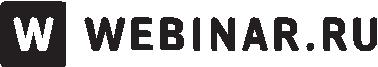 . 29 Сентября 2017, в 12:00Елена Михайлец, 09:56 Добрый день! Запись презентации посмотреть будет возможность?Ответ: Да, ссылка на вебинар на сайте в разделе «Новости»Екатерина Коробейникова, 10:19 а сообщения от МЗ мы будем видеть? или надо через цветочек всегда заходитьОтвет: При приходе сообщения меняется цвет цветочка, но не очень заметно. Елена Стекольщикова, 10:21 Возможность удаленного подключения к компьютеру пользователя будет? 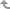 Ответ:  Пока к сожалению нет по техническим причинамМария Кармеева, 10:27 Скажите пожалуйста у нас филиал, в какой строчке ставить код налоговой филиала, в какой головного уточните.Ответ: в 18 строке – головное, в 19 - филиалСветлана Махнева, 10:32 Нужно ли получать еще один пароль на второго сотрудника для работы в программе или можно одновременно работать под одним паролем на двух компьютерах?Ответ: можно работать вдвоем, но крайне нежелательно работать вдвоем над одним отчетомАнастасия Петенкова, 10:33 Дожидаться ли "добра" Минздрава на загрузку в ЭБ?Ответ: Если загрузить заранее, то возможно исправление ошибок в двух программах. Даже если вы заранее загрузите – не подписывайте их до наступления срока.Анастасия Петенкова, 10:37 и насчет карточки: я хочу внести не изменения, а дополнения, например, нет кода : надо делать новую карточку?Ответ: Если карточка отправлена в Центр учета, то изменить ее нельзя. Как вариант – позвоните нам – откроем отчет. Максим Асаулко, 10:37 В программном продукте Корона , мы должны заполнять отчетность на 01.10 ?Ответ: нетАнастасия Петенкова, 10:40 пароли, кстати, можно менять?Ответ: самостоятельно нет, звоните намГалина Лохман, 10:44 Можно уточнить по одновременной работе двух человек. нежелательно, но можно? И какая последовательность сохранения данных. не будет ли изменение одного сотрудника затирать информацию другого?Ответ: Если работаете в разных отчетах – без проблем. При последовательном выходе из одного отчета сохранится тот вариант, который закрыт последним.Шлепова Анжелика, 10:50 выгрузка из парус Бюджет 8 в парус Свод работает? У нас пробная выгрузка на 01.07.2017 получилась некорректно.Ответ: Проблемы могут быть только с настройкой выгрузки (параметры). Так же необходимо следить за обновлениями отчетных форм. И своевременно обновлять релиз Бух. программ.Максим Асаулко, 10:54 Поддерживается ли загрузка отчетных форм из ПП 1с БГУ 1.0 через общие типовые правила выгрузки.Ответ: Если использовать выгрузки в форматах казначейства, то проблем нет.Максим Асаулко, 11:32 А где можно найти инструкции?Ответ: на сайте в разделе «Скачать – Инструкции»Александр Кандрашев, 11:32 Техническая поддержка доступна тоже 24/7? или в рабочее время по МСК?Ответ: К сожалению, мы работаем с 9.00 до 18.00 (кроме сб и вск)Мария Кармеева, 11:33 Я правильно поняла 737 на 01.10.17 свод делаем, тип пересчета, через консолидацию?Ответ: 737 первичная – пересчет Общий, сводная у головных   - пересчет Свод -_консолидацияМаксим Асаулко, 11:35 Каким правилом обмена пользоваться при выгрузке из 1с в ваш ПП.Ответ: Выгружать нужно в текстовых форматах федерального казначействаАнастасия Петенкова, 11:37 я так понимаю, мы не ждем статуса "принят" в парусе, а сразу выгружаем в ЭБ, правильно?Ответ: До 13.10. будет проведена только камеральная проверка, что равносильно статусу «Контроль пройден». Статус «Принят» будет гораздо позже и означает, что отчеты можно печатать на бумажные носители для представления в Минздрав.Ирина Шалимова, 11:38 Форма 779 в электронном бюджете формируется как сводная, а в Парусе с подотчетами. Как выгружать эту форму из Паруса?Ответ: она будет выгружена автоматически одна  как это и требует электронный бюджет и форматы ФК.